ELEVENTH MEETING OF PARTNERS TO THE PARTNERSHIP FOR EAST ASIAN – AUSTRALASIAN FLYWAY
Brisbane, Queensland, Australia, 12-17 March 2023
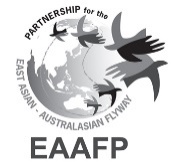 Pre-MOP meetings Application FormDate: 12th March, 2023 (Sunday)Instructions for application:  Submit the application form by 1st February, 2023Secretariat allocate time slot/room location and notify applicants (Working Groups and Task Forces, Committees are in higher priority to secure a slot) by Mid-February. Important notes: Deadline of application: Three rooms are secured for the meetings: Breakout room 1 – Bristol room – U-shape – Max capacity 45Breakout room 2 – Catalina room – U-shape – Max capacity 33Breakout room 3 – Dehavilland room – U-shape – Max capacity 33*No catering provided. Walnut Restaurant onsite.Free of charge, but only provide tables and chairs, electricity (laptops, projectors and audio facilities are not included) Security of display items: The Secretariat and the hotel will not be responsible of any loss and damageLeft over materials should be taken away by the participants. We do not want your publication to end up in the garbageInquiries: secretariat@eaaflyway.netApplication informationProposed eventDraft ProgrammePlease provide the programme of the meeting below, e.g. meeting agenda, presentations and speakers)Applicant’s name  Title Name of Organization/Working Groups or Task Forces Contact email Preferred Timeslots(Note 1: Please rank the order of preference, we will try to allocate the preferred timeslot Note 2: If you are requesting two sessions, please repeat the number indicated in the rank of the order)     09:00-10:30      11:00-12:30     13:30-15:00      15:30-17:00Purpose: Target audience: 